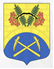 СОВЕТ ДЕПУТАТОВМУНИЦИПАЛЬНОГО ОБРАЗОВАНИЯ ПУТИЛОВСКОЕ СЕЛЬСКОЕ ПОСЕЛЕНИЕ КИРОВСКОГО МУНИЦИПАЛЬНОГО РАЙОНА ЛЕНИНГРАДСКОЙ ОБЛАСТИР Е Ш Е Н И Еот 14 октября 2022 года №20О внесении изменений в решение совета депутатов от 13.12.2017 №44 «Об утверждении  Правил благоустройства, содержания и обеспечения санитарного состояния территории муниципального образования Путиловское сельское поселение Кировского муниципального района Ленинградской области»На основании Протеста Кировской городской прокуратуры от 23.09.2022 года внести в решение совета депутатов муниципального образования Путиловское сельское поселение Кировского муниципального района Ленинградской области от 13.12.2017 №44 «Об утверждении  Правил благоустройства, содержания и обеспечения санитарного состояния территории муниципального образования Путиловское сельское поселение Кировского муниципального района Ленинградской области» следующие изменения:1. Признать утратившей силу главу 5 «Контроль за исполнением настоящих правил и ответственность за их нарушение».2. Решение вступает в силу после дня его официального  опубликования в газете «Ладога».3. Решение подлежит  размещению на официальном интернет-сайте  администрации МО Путиловское сельское поселение.4. Контроль за исполнением данного постановления оставляю за собой.Глава муниципального образования                                               В.И. ЕгорихинРазослано: дело, прокуратура. Ладога, оф.сайт